									Committee Counsel: Lance PolivyTHE COUNCIL OF THE CITY OF NEW YORK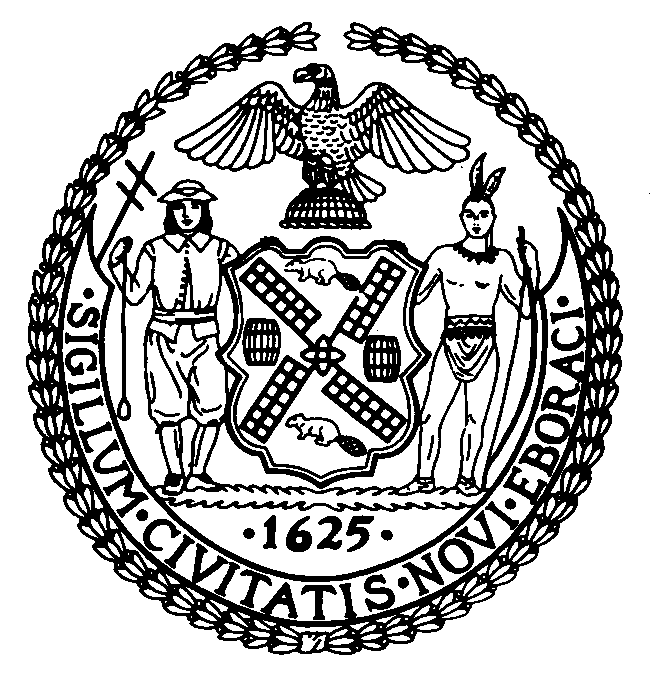 OFFICE OF THE GENERAL COUNSELJames Caras, General CounselCOMMITTEE REPORT OF THECOMMITTEE ON RULES, PRIVILEGES AND ELECTIONSHon. Karen Koslowitz, ChairSeptember 25, 2019Preconsidered Res. No. 1060Title:  	Resolution to Amend the Rules of the Council, making certain changes to Chapter XI, Rules of the Land Use Committee.ANALYSIS:  Before the Committee, for its consideration, are proposed changes to the Rules of the Council.Pursuant to Chapter 2 § 46 of the New York City Charter, the Council sets the rules of its proceedings at the first Stated meeting of each calendar year. These rules may be amended by a resolution introduced and passed by the Council’s Committee on Rules, Privileges and Elections (“Rules Committee”) followed by a vote of the Council body at the next Stated meeting. The Rules Committee proposes to recommend the following changes at the next Stated meeting:Chapter XI of the Rules of the CouncilThe Resolution would amend the Rules of the Land Use Committee (“Land Use Rule”) 11.10 as detailed below.Rule 11.10 subdivision a would be amended to provide that the Land Use Committee shall have a subcommittee on Landmarks, Public Sitings and Dispositions. This would repeal the requirement that there be a subcommittee on Landmarks, Public Sitings and Maritime Uses.Preconsidered Res. No. []Resolution to Amend the Rules of the Council, making certain changes to Chapter XI, Rules of the Land Use Committee. By Chair Karen Koslowitz:RESOLVED, the New York City Council consents to the following:CHAPTER XI – RULES OF THE LAND USE COMMITTEE11.10. Subcommittees - a. Jurisdiction - The Land Use Committee shall have the following subcommittees: a subcommittee on Zoning and Franchises, a subcommittee on Landmarks, Public Sitings and [Maritime Uses] Dispositions and such others as determined by the Speaker. The Speaker shall determine the jurisdiction of such subcommittees and shall promulgate a list, which the Speaker may amend from time to time, of those matters within the jurisdiction of each subcommittee.b. Acting chairs - The chair of the committee or a subcommittee may appoint a member of the Council to act as a temporary chair to conduct a meeting in the chair's absence.c. Land Use Chair - The chair of the Land Use Committee shall be an ex-officio member of all the subcommittees. d. Scheduling subcommittee meetings - The hearings and meetings of each subcommittee shall be held at the call of the chair of the subcommittee pursuant to the notice and other requirements of section 11.30 and other applicable provisions of law.e. Subcommittees to observe statutory clocks - Each subcommittee shall consider and take action on all matters referred to the subcommittee pursuant to a schedule that will enable both the Land Use Committee and the Council to act within any time limits for Council action prescribed by law. f. Discharge from subcommittees - The chair of the Land Use Committee may call-up to the committee any matter referred to a subcommittee if a call-up is necessary to enable the committee and the Council to act on a matter within any time limit for Council action prescribed by law. The Land Use Committee may close the record of the public hearing on any such matter, if the record has not already been closed by the subcommittee.lap9/18/19